农业农村部对外经济合作中心第三批公开招聘应届毕业生报名须知请点击链接https://www.wjx.cn/vm/w4Wh0RC.aspx或扫描下面的微信二维码填写报名表并提交，报名截止时间为2022年7月16日18:00。 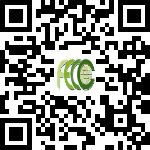 报名成功后，请在截止时间前将个人简历（含研究方向、专业特长、业绩成果、社会实践等）、研究生成绩单、英语六级证书和身份证原件的电子扫描件，以压缩包形式发送到指定邮箱:fecchr@163.com，邮件名称和压缩包名称格式：报考人姓名+报考岗位名称。具体要求请在中国农业人才网和农业农村部对外经济合作中心官网查看。招聘后续消息请关注中国农业人才网和农业农村部对外经济合作中心官网。